        Name: ________________________________________________                                                          		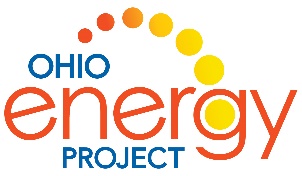 		Life Cycle of a SnowmanWrite and draw about what happens to the snowman during his lifetime.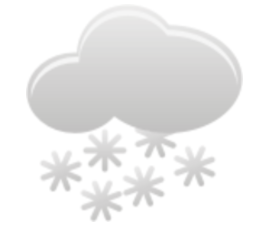 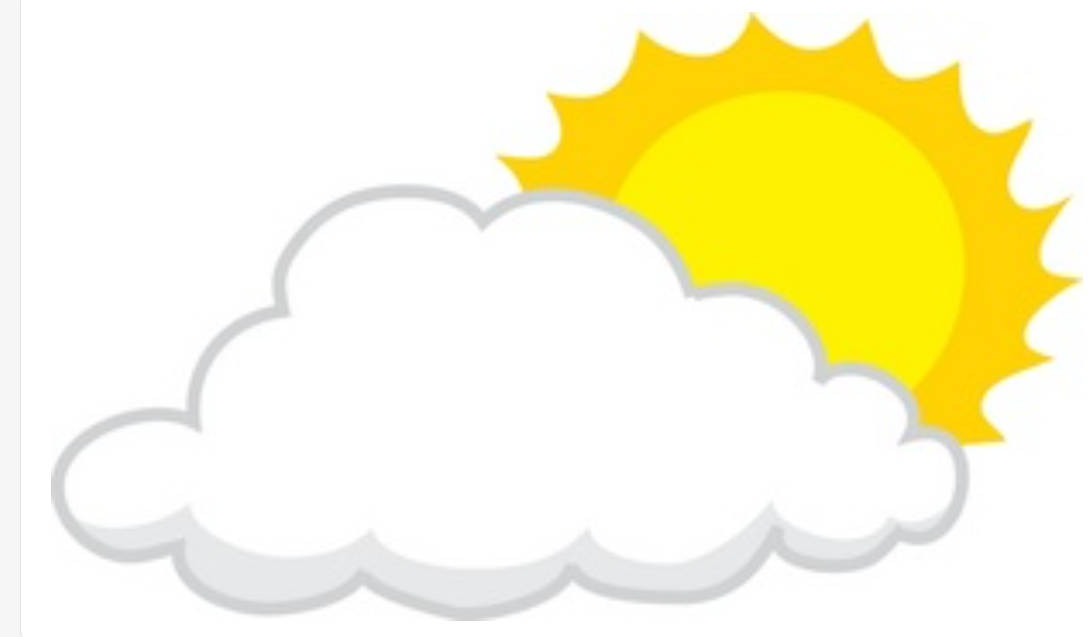 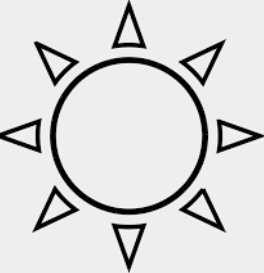 FirstThenFinally